OPENING KAMPEERSEIZOEN 201920 april 2019        DANSAVOND MET DJ  Eddie (van Two Force)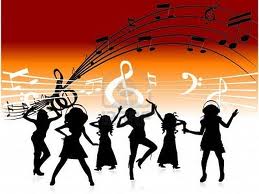 AANVANG 20.30 UURIN DE GROTE SCHUUR(SCHUUR OPEN 20.00 UUR)